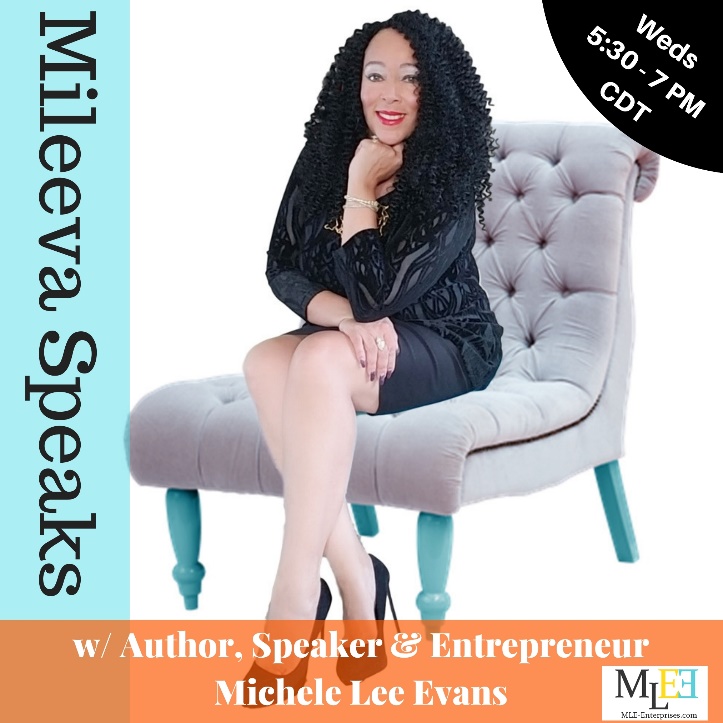 Current Advertising Packages:*SILVER Package: $35 per monthIncludes one 15 second business mention by Michele Lee Evans during the Mileeva Speaks weekly broadcast (4 to 5 times per month). Mention can include social media information. *GOLD Package: $65 per monthIncludes one 30 second audio commercial to be aired once during the Mileeva Speaks weekly broadcast (4 to 5 times per month). Must be exactly at or under 30 seconds and in WAV or MP3 format.*PLATINUM Package: $95 per monthIncludes one 45 second audio commercial to be aired once during the Mileeva Speaks weekly broadcast (4 to five times per month). Must be exactly at or under 45 seconds and in WAV or MP3 format. Includes business logo and link on the M.L.E Enterprises website.*DIAMOND Package: $150 per monthIncludes one 60 second audio commercial to be aired twice during the Mileeva Speaks weekly broadcast (6 to 10 times per month). Must be exactly at or under 60 seconds and in WAV or MP3 format. Includes Sponsor banner, business logo and links on the M.L.E. Enterprises website.Please select the desired package and email info@mle-enterprises.com to receive an invoice, contract and autopay info. Need help creating your commercial? For an additional but reasonable fee, the M.L.E Enterprises team can create the perfect commercial for you. Gather the important information you want listeners know, create your rough draft script and leave the rest to us.